 Тема уроку: Складання прикладів на віднімання з прикладів на додавання.Кругові приклади.Мета: формувати компетентності:Ключові:вміння вчитися: самоорганізація до навчальної діяльності;соціальна: вчити учнів працювати в парі (групі);загальнокультурна: зосереджуватися на вербальному повідомленню інформації та логічно мислити, опрацьовуючи її зміст;здоров’язбережувальна: слухати пояснення вчителя, а у разі необхідності звертатися з проханням про індивідуальне консультування.Предметні:учити розв’язувати кругові приклади;закріпити вміння складати приклади на віднімання із прикладів на додавання;вдосконалювати навички усної лічби;закріплювати знання про склад чисел;розвивати логічне мислення, пізнавальні здібності учнів за допомогою мультимедійних засобів навчання;виховувати ціннісне ставлення до мистецтва.Обладнання: презентація до уроку, планшети, математичні віяла.Хід урокуІ. Організація класу.От і все, дзвенить дзвінок,В гості йде до нас урок.На місця треба сідати,Час урок розпочинати.ІІ. Актуалізація опорних знань.-Увага на екран ( перегляд уривка української народної казки «Ріпка»)- Що це за казка?-Хто написав?З нами сьогодні попрацює онучка Мінка з казки «Ріпка»Усний рахунок.-Перевіремо як ви вмієте рахувати.Гра «Мовчанка» (діти показують відповіді математичними віялами)-Скільки героїв з казки тянули ріпку?-Скільки тварин допомагало?-Скільки людей ?-Яка за рахунком була внучка?-Яка за рахунком була мишка?Гра «Мікрофон»Що ви знаєте про число 6?(одноцифрове,натуральне…)   Каліграфічна хвилинка1.Запишемо  цифру 6 в зошитах.     Починаємо писати цифру 6 нижче правого верхнього кута від правої сторони клітинки, робимо заокруглення ліворуч, що переходить у лівий півовал, який внизу переходить в малий правий півовал, що з’єднується ліворуч з першим елементом вище середини клітинки.    Намагайтеся цифри писати гарно,охайно, каліграфічно.2.Обміняйтеся зошитами, виберіть  найкращу.Математичний диктант.   Запишіть сусідів числа3( 7). Запишіть наступне число  до числа  6.Запишіть попереднє число до числа  24.По дорозі  Мінка  йшла.В корзині 6 яблук несла.Одне упало, покотилось.Скільки яблук залишилось?-Перевіремо.(на екрані)-В кого все так ставимо « +» Фізкультхвилинка.Фізкультхвилинка незвичайна, а музична і написав цю музику П.І.ЧайковськийІV.  Повідомлення теми й мети уроку.         2. Оголошення теми уроку -Сьогодні  разом з Мінкою будемо вчитися складати приклади на віднімання з прикладів на додавання та ознайомимось з цікавими прикладамиПрезентація Які знаки допомагають виконувати математичні дії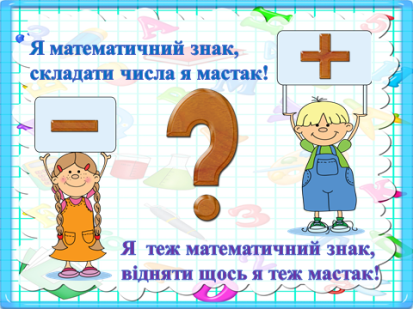 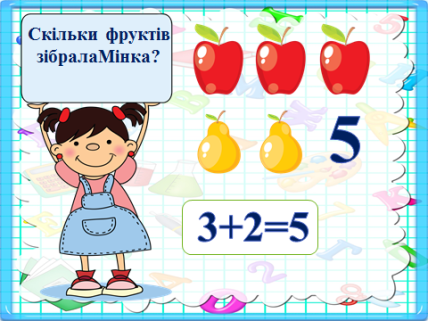 Скільки яблук?Скільки груш?Скільки всього фруктів?Як це записати?            3 + 2 = 5Назвіть компоненти при додаванні.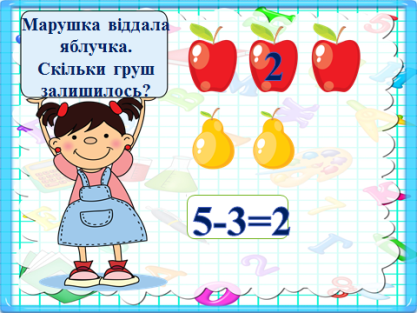 Скільки всього фруктів?Скільки яблук з’їла Мінка?Скільки залишилося груш?Як дізнатися?   5 – 3 = 2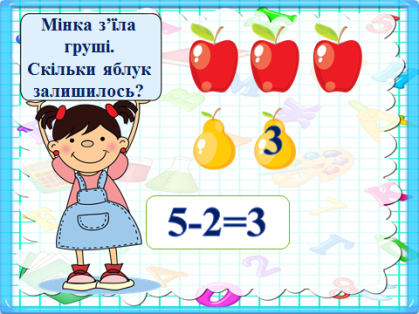 Всього фруктів у нас 5.Скільки вона з’їла груш?Як дізнатися скільки яблук залишилося?         5 – 2 = 3Що цікавого ви помітили?V. Первинне сприйняття та усвідомлення нового матеріалу.1. Робота з підручником (с. 52)       1.  Робота за вправою 1(записують на планшетах)- Мінці потрібно за малюнками скласти приклади на віднімання, допоможемо їй скласти та записати  на планшетах   1 група                      2 групасамостійно              колективно2.Ознайомлення з круговими прикладами-Зараз допоможемо сплести для онучки віночок( на дошці у вигляді українського віночка. Діти по черзі виходять до дошки і вплітають квіти у віночок)-  перші 4 приклади виконуються колективно,а далі  самостійна робота (один учень біля дошки)Вчитель викладає першу квітку   4+6- Знайдіть квітку, яка починається на 10Кругові приклади – це такі приклади, в яких результат попереднього прикладу є початком наступного. Фізкультхвилинка.VІ. Закріплення матеріалу.1.Складання прикладів на віднімання з прикладу на додавання(самоперевірка)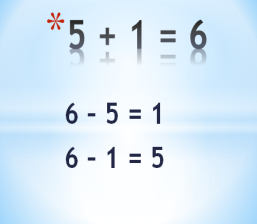  2.Робота з геометричним матеріалом 1.Робота з картиноюРоздивіться картину відомого художника Каземира Малевича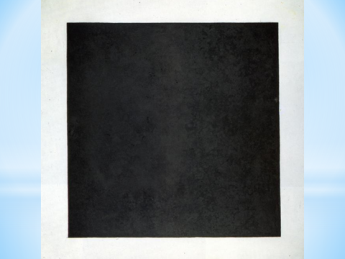 -Яка геометрична фігура на ній зоображена?Що ви знаєте про цю геометричну фігуру?Чому він чорний?2.Робота в групах.Я підготувала різнокольорові квадратики.Зігніть так , щоб утворилися інші геометричні фігури.Які фігури заховалися в картині?(кожна група демонструє   геометричні фігури)  VІІ. Підсумок уроку.Сьогодні на уроці навчилися складати приклади на віднімання та розв’язувати кругові приклади